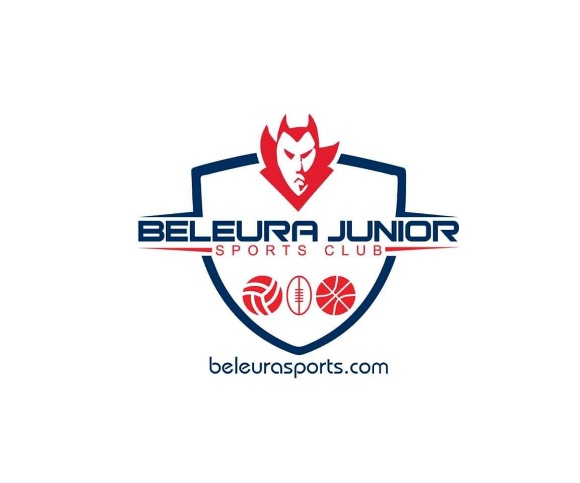 Notice of an Annual General MeetingBeleura Junior Football Club
ABN: 49 848 228 686Notice is hereby given that an Annual General Meeting of the Beleura Junior Football Club will be held at Dallas Brooks Park, Mornington-Tyabb Road Mornington VIC 3931 on Sunday 22nd November 2020 at 2pm for the following purposes:To confirm the minutes of the 2019 Annual General Meeting.To receive and adopt the Annual Financial Reports for 2020.To receive Committee Reports from the President, Secretary and Treasurer.To elect the Office Holders and General Committee for the 2021 Season being;Conduct any special business of which notice has been given in accordance with the Constitution.By order of the Committee
Kristy Mungean
Secretary
Dated: 25th October 2020Under Section 22 of the Clubs Constitution, nominations of candidates for election as officers of the Association or as ordinary members of the committee must be:Made in writing, signed by two members of the Association and accompanied by the written consent of the candidate (which may be endorsed on the form of nomination);Deliver to the Secretary of the Association not less than 7 days before that date fixed for the holding of the Annual General Meeting.Nominations to be emailed to secretary@beleurasports.com or posted to PO Box 91 Mornington VIC 3931Office Holders PositionsPresidentVice President (2)SecretaryTreasurerCoaching Coordinator (2)General Committee PositionsCanteen Coordinator.Fund Raising Coordinator.Risk Management Officer.Ground & Maintenance Officer.Sponsorship CoordinatorBasketball CoordinatorSocial Media Coordinator.Netball CoordinatorGeneral Committee